Jean-Michel Baylet Pour les articles homonymes, voir Baylet.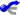 Jean-Michel Baylet, né le 17 novembre 1946 à Toulouse (Haute-Garonne), est un patron de presse et homme politique français.Président-directeur général du groupe La Dépêche, il est plusieurs fois secrétaire d'État et ministre délégué entre 1984 et 1993, puis ministre en 2016. Maire de Valence-d'Agen de 1977 à 2001, il est, entre 1978 et 2014, député puis sénateur de Tarn-et-Garonne, département dont il préside le conseil général durant 30 ans. Après avoir perdu son mandat de sénateur et la tête du conseil général, il reste président du Parti radical de gauche et de la communauté de communes des Deux Rives.Sommaire  [masquer] 1Biographie1.1Famille1.2Débuts à la Dépêche du Midi1.3Élu radical de Tarn-et-Garonne et ministre de François Mitterrand1.4PDG du groupe La Dépêche1.5Président du Parti radical de gauche2Détail des mandats et fonctions2.1Mandats électifs2.2Fonctions gouvernementales3Publications4Notes et références5Voir aussi5.1Bibliographie5.2Articles connexes5.3Liens externesBiographie[modifier | modifier le code]Famille[modifier | modifier le code]Jean-Michel Baylet est le fils de Jean Baylet, député-maire radical de Valence-d'Agen et d'Évelyne Isaac, qui ont assuré successivement la direction du groupe de presse La Dépêche du Midi.Marie-France Marchand-Baylet, qu'il a épousée en 19851, dirige le comité financier du groupe La Dépêche2, ainsi que l'hebdomadaire d'annonces légales La Gazette 3 et dirige la Fondation La Dépêche 4. Marie-France a repris la direction des magazines d'Hima Média, après la destitution de Jean-Christophe Tortora, considéré trop proche de Dominique Baudis, « le plus grand adversaire de La Dépêche »5.Jean-Michel Baylet a trois enfants 1: Victoria, chargée de mission à la Fondation « La Dépêche »6, Jean-Nicolas, nommé directeur délégué de La Dépêche du Midi en janvier 2011 auprès de la direction générale du groupe7, puis directeur général adjoint et directeur de la publication en septembre 20128 et Jean-Benoît, qui copossède la société Vicking avec sa mère9.Débuts à la Dépêche du Midi[modifier | modifier le code]Après avoir entrepris des études de droit à l’université de Toulouse, Jean-Michel Baylet devient journaliste à La Dépêche du Midi en 197110.Jean-Michel Baylet accède au poste de directeur général adjoint de La Dépêche en 1975 et devient directeur général deux ans plus tard. En 1981, il devient également le gérant du journal bi-hebdomadaire Midi olympique et de l'imprimerie Salingardes (Le Villefranchois et La Nouvelle République des Pyrénées)11.Élu radical de Tarn-et-Garonne et ministre de François Mitterrand[modifier | modifier le code]Fidèle aux traditions radicales de sa famille, Jean-Michel Baylet se lance en politique en 1973 en fondant avec Robert Fabre le Mouvement des radicaux de gauche (MRG)12. En 1977, il devient le secrétaire national du mouvement, chargé des fédérations. Il le préside de 1983 à 1985.Jean-Michel Baylet est élu maire de Valence-d'Agen en 1977 à la suite de son père et de sa mère. Il est élu député de Tarn-et-Garonne en 1978 et entre au conseil général de Tarn-et-Garonne en 1985 en remplaçant sa mère comme représentant du canton de Valence et comme président de l'assemblée départementale.Fort des liens d'amitiés entre François Mitterrand et Evelyne Baylet, soutien du candidat socialiste à travers son journal depuis 1965, Jean-Michel Baylet est appelé au sein du gouvernement Laurent Fabius enjuillet 1984, comme secrétaire d'État auprès du ministre des Relations extérieures en 1984. La forte présence d'Évelyne Baylet dans sa carrière lui vaut à ses débuts les surnoms de « veau sous la mère » et « fistonné »13,14.À sa sortie du gouvernement, il devient sénateur de Tarn-et-Garonne (1986) jusqu'à sa réélection comme député aux législatives de 1988. Il ne siège pas, étant nommé dans le deuxième gouvernement Rocard dejuin 1988, en tant que secrétaire d'État chargé des collectivités locales en 1988, plus en adéquation avec son profil d'élu de terrain15. Il est d’ailleurs à l’origine de la loi Joxe-Baylet sur l’administration territoriale adoptée le 6 février 1992 créant les communautés de communes16. Dans ce même gouvernement, il succède à Olivier Stirn, contraint à la démission, comme ministre délégué au Tourisme le 17 juillet 1990.Par tradition familiale et politique, Jean-Michel Baylet entre dans la franc-maçonnerie en 1991, au sein de la loge Demain du Grand Orient de France fondée par Roger Leray et réunissant des personnalités du monde économique et politique17.L'alternance de ses candidatures à l'Assemblée et au Sénat semble l'avoir affaibli auprès de son électorat quand il échoue aux législatives de 1993, à retrouver son siège de député, face à Jacques Briat. Il retrouve le Sénat en 1995, laissant son ancien suppléant, Jean-Paul Nunzi, reprendre la circonscription lors des législatives de 199718.En avril 2013 il est, en sa qualité de président du Conseil général, renvoyé devant le tribunal correctionnel par le juge Jean-Michel Gentil pour « non-respect des dispositions du code des marchés publics » lors de la réalisation d'un magazine interne19. Il est relaxé en janvier 2014, les faits étant prescrits20.PDG du groupe La Dépêche[modifier | modifier le code]Jean-Michel Baylet est nommé Président-directeur général du groupe La Dépêche en 1995 à la suite de sa mère21.Propriétaire de la majorité du capital du groupe avec sa sœur Martine Laffont-Baylet, à travers la holding familiale EMB, il prend également 10 % du capital en son nom lors de la refonte du capital en 1999 consécutif à la vente des parts de sa sœur et de la famille Caujolle22.Le journal, hégémonique en Tarn-et-Garonne et à Toulouse, est accusé d'être un instrument politique aux mains de Jean-Michel Baylet, moyen de valoriser les actions du président du conseil général, d’ostraciser ses adversaires, et de faire pression sur les acteurs régionaux23. À la suite de l'affaire Alègre, Dominique Baudis met en cause la Dépêche, et son PDG, considérant que la couverture de l'enquête par le journal a été volontairement à charge pour le salir24,25.En 2007, Challenges classe au 480e rang des fortunes professionnelles françaises, Jean-Michel Baylet et sa famille, avec un patrimoine estimé à 61 millions d'euros, soit une baisse de 54 places par rapport au classement de 200626.Président du Parti radical de gauche[modifier | modifier le code]Après l'échec de la candidature de Jean-François Hory à l'élection présidentielle de 1995, Jean-Michel Baylet est élu, le 28 janvier 1996, avec 81,5 % des voix, président de Radical, qui est renommé Parti radical socialiste la même année, puis Parti radical de gauche en 1998.Une mise en examen le visant ainsi que sa sœur, sa mère et sa femme dans le cadre de la direction de la Dépêche du Midi27, empêche Jean-Michel Baylet d'intégrer le gouvernement Lionel Jospin en 19975. Dans ce dossier, il est condamné le 13 mars 2003 à six mois de prison avec sursis et 30 000 euros d’amende pour abus de biens sociaux, recel d'abus de biens sociaux, faux et usage de faux28.En 2001, il abandonne la mairie de Valence-d'Agen à son adjoint Jacques Bousquet en application de loi contre le cumul des mandats29. Il est élu en 2008 conseiller municipal de Montjoi30, dans le même canton, et prend les présidences de la communauté de communes des Deux Rives, du conseil de surveillance de la centrale nucléaire de Golfech et d'un syndicat d'irrigation.Son nom circule en 2007 comme ministre d'ouverture dans le gouvernement François Fillon31.Jean-Michel Baylet est candidat à la primaire présidentielle socialiste de 2011. Seul candidat non socialiste, il insiste dans son programme sur son engagement européen. Face à la crise, il prône une « Europe fédérale », avec l'instauration d'un gouvernement économique européen, commun aux 17 pays membres de la zone euro32. Jean-Michel Baylet s’est également engagé pour la dépénalisation du cannabis estimant qu’il faudrait le vendre en pharmacie 33, pour l'euthanasie 34, ainsi que pour le mariage homosexuel35. La forte médiatisation des primaires lui permet d'accroître sa notoriété[réf. nécessaire] et celle de son parti36. Au soir du premier tour, le 9 octobre 2011, Jean-Michel Baylet réalise un score de 0,64 % et est ainsi éliminé au premier tour de la primaire socialiste. Il rallie ensuite François Hollande pour le second tour. Pressenti pour entrer au gouvernement Ayrault, il privilégie la nomination de Sylvia Pinel et d'Anne-Marie Escoffier, donnant à son parti un représentation équivalente à celle des écologistes au sein du gouvernement37.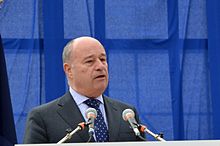 Jean-Michel Baylet, en 2012.Réélu à la présidence du PRG le 30 septembre 201238, il accentue le pouvoir de son parti au sein de la majorité présidentielle au printemps 2014 en soutenant la politique de François Hollande, alors que les autres alliés de gauche s'en détachent, obtenant un ministère de plein exercice pour Sylvia Pinel et deux secrétariats d'État, confiés à Annick Girardin et Thierry Braillard au sein du gouvernement Manuel Valls. À l'occasion de la formation du deuxième gouvernement Valls, il négocie le soutien des onze députés radicaux à l'abandon de la suppression des conseils généraux en zone rurale39.Il est contesté localement, en particulier après les échecs de son parti aux municipales de mars 2014 en Tarn-et-Garonne. Lors des élections sénatoriales du 28 septembre 2014, alors que la droite ne présente qu'un candidat, François Bonhomme, et soutient implicitement Yvon Collin, sénateur radical sortant entré en dissidence, Jean-Michel Baylet perd son mandat de sénateur, battu au second tour par François Bonhomme39.Lors des élections départementales de 2015, il est réélu conseiller départemental dès le premier tour40. Malgré la conservation d'une majorité de gauche, il fait de nouveau face à la dissidence d'une partie de son camp et est contraint de ne pas se représenter à la présidence du conseil départemental. C'est le divers gauche Christian Astruc qui est élu, avec les voix de la droite, face à Marie-Claude Nègre, candidate du PRG41.Le 11 février 2016, il est nommé ministre de l'Aménagement du Territoire, de la Ruralité et des Collectivités territoriales dans le gouvernement Manuel Valls (2).Détail des mandats et fonctions[modifier | modifier le code]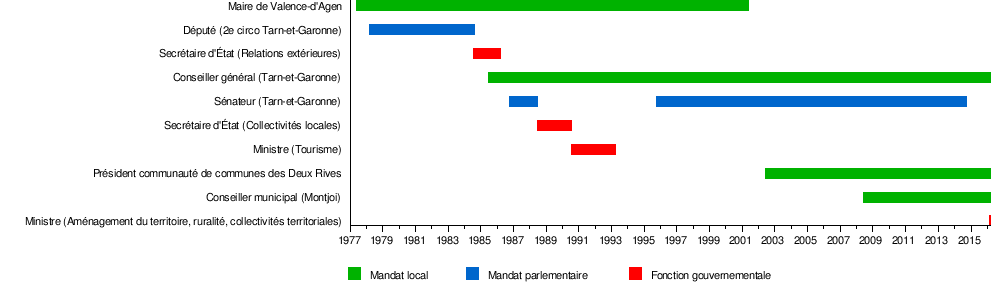 Mandats électifs[modifier | modifier le code]Conseiller municipal de Montjoi (depuis 2008)Maire de Valence-d'Agen (1977-2001)Président de la communauté de communes des Deux RivesDéputé de la 2e circonscription de Tarn-et-Garonne (1978-1984, puis 1988)Conseiller général, élu dans le canton de Valence, et président du conseil général de Tarn-et-Garonne (1985-2015)Sénateur de Tarn-et-Garonne (du 2 octobre 1986 au 16 juin 1988 et du 2 octobre 1995 au 30 septembre 2014)Fonctions gouvernementales[modifier | modifier le code]1984-1986 : secrétaire d'État auprès du ministre des Relations extérieures (gouvernement Laurent Fabius)1988-1990 : secrétaire d'État chargé des Collectivités locales (gouvernement Michel Rocard (2))1990-1993 : ministre délégué au Tourisme (gouvernement Michel Rocard (2), gouvernement Édith Cresson et gouvernement Pierre Bérégovoy)2016- : ministre de l’aménagement du territoire, de la ruralité et des collectivités territoriales (gouvernement Manuel Valls (2))Publications[modifier | modifier le code]Jean-Michel Baylet, La Nouvelle alliance : pour un grand parti démocrate à la française, Paris, Robert Laffont, coll. « Franc-parler »,‎ 1985, 183 p. (ISBN 2-221-04503-3, notice BnF no FRBNF34778648)Jean-Michel Baylet, L'Audace à gauche : 30 propositions pour la France, Toulouse, Privat,‎ 2011, 91 p. (ISBN 978-2-7089-4443-5, notice BnF no FRBNF42521093)Jean-Michel Baylet à Toulouse le 13 avril 2007.Jean-Michel Baylet à Toulouse le 13 avril 2007.FonctionsFonctionsMinistre de l'Aménagement du Territoire, de la Ruralité et des Collectivités territorialesMinistre de l'Aménagement du Territoire, de la Ruralité et des Collectivités territorialesEn fonction depuis le 11 février 2016En fonction depuis le 11 février 2016PrésidentFrançois HollandeGouvernementManuel Valls IIPrédécesseurSylvia Pinel (Ruralité)Président de Radical, du PRS, puis du PRGPrésident de Radical, du PRS, puis du PRGEn fonction depuis le 28 janvier 1996En fonction depuis le 28 janvier 1996PrédécesseurJean-François HorySénateur de Tarn-et-GaronneSénateur de Tarn-et-Garonne2 octobre 1995 – 30 septembre 20142 octobre 1995 – 30 septembre 2014Ministre délégué au TourismeMinistre délégué au Tourisme17 juillet 1990 – 28 mars 199317 juillet 1990 – 28 mars 1993PrésidentFrançois MitterrandGouvernementMichel Rocard II
Édith Cresson
Pierre BeregovoyPrédécesseurJean-Marie RauschSuccesseurBernard BossonSecrétaire d'État chargé des Collectivités localesSecrétaire d'État chargé des Collectivités locales28 juin 1988 – 17 juillet 199028 juin 1988 – 17 juillet 1990PrésidentFrançois MitterrandGouvernementMichel Rocard IIPrédécesseurJean-Michel BoucheronSuccesseurJean-Pierre Sueur(indirectement)Sénateur de Tarn-et-GaronneSénateur de Tarn-et-Garonne2 octobre 1986 – 16 juin 19882 octobre 1986 – 16 juin 1988Secrétaire d'État auprès du ministre des Relations extérieuresSecrétaire d'État auprès du ministre des Relations extérieures24 juillet 1984 – 20 mars 198624 juillet 1984 – 20 mars 1986PrésidentFrançois MitterrandGouvernementLaurent FabiusPrédécesseurClaude Cheysson (ministre)SuccesseurDidier BarianiPrésident du MRGPrésident du MRG1983 – 19851983 – 1985PrédécesseurRoger-Gérard SchwartzenbergSuccesseurFrançois DoubinPrésident du conseil général de Tarn-et-GaronnePrésident du conseil général de Tarn-et-Garonne1985 – 20151985 – 2015PrédécesseurÉvelyne BayletSuccesseurChristian AstrucDéputé de la 2e circonscription de Tarn-et-GaronneDéputé de la 2e circonscription de Tarn-et-Garonne19 mars 1978 – 23 août 198419 mars 1978 – 23 août 1984Prédécesseur-Successeur-5 juin 1988 – 28 juin 19885 juin 1988 – 28 juin 1988Prédécesseur-SuccesseurJean-Paul NunziMaire de Valence-d'AgenMaire de Valence-d'Agen1977 – 20011977 – 2001PrédécesseurÉvelyne BayletSuccesseurJacques BousquetBiographieBiographieNom de naissanceJean-Michel BayletDate de naissance17 novembre 1946 (69 ans)Lieu de naissanceToulouse (Haute-Garonne)NationalitéFrançaiseParti politiquePRG
Groupe : RDSEProfessionJournalistemodifier 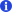 modifier 